Ryan Mickey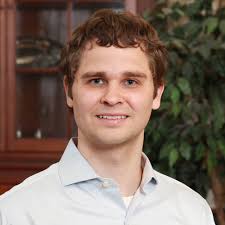 Dr. Ryan Mickey graduated from Georgia State University with a M.A. in Economics in 2013 and a Ph.D. in Economics in 2015 after working in financial planning and investment management and as an analyst in foreign exchange in Charlotte, NC. His research interests are in urban economics, regional economics, and public economics. Specifically, Dr. Mickey studies how cities and regions in the United States change as the U.S. population ages. Professor Mickey has presented his research at the Southern Economics Association’s annual conference and has been published in The American Economist and the Journal of Urban Economics. Professor Mickey teaches introductory economics, international trade and finance, macroeconomics, behavioral economics, and urban economics. 